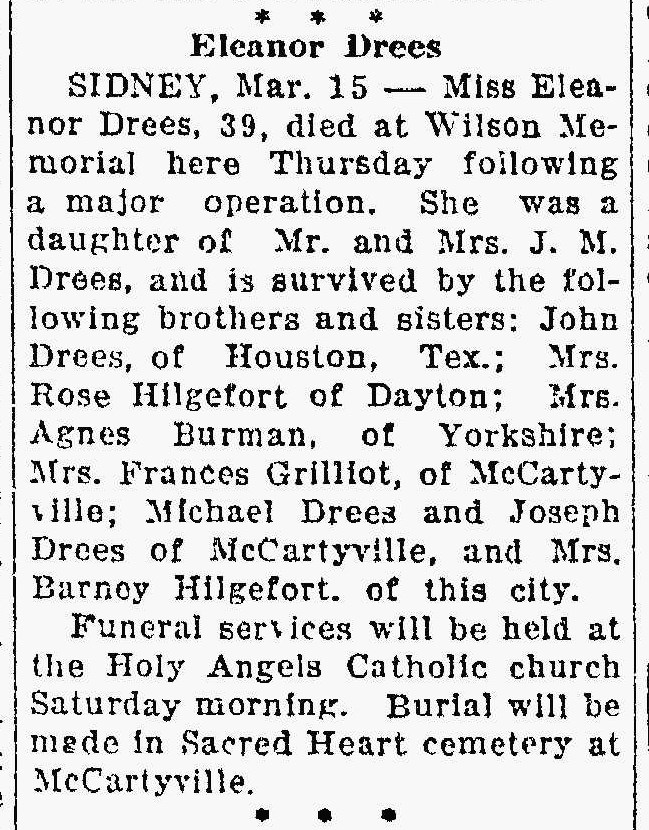 Sister of Frances DreesThe Lima News	15 Mar 1935  Page 2